Uchwała Nr                     
Rady Miejskiej w Łodziz dnia                      2021 r.w sprawie wyrażenia zgody na sprzedaż w drodze przetargu nieruchomości położonych
w Łodzi przy ulicy Pryncypalnej bez numeru, oznaczonych w obrębie G-26 jako działki nr 350/16 i 189/70.Na podstawie art. 18 ust. 2 pkt 9 lit. a ustawy z dnia 8 marca 1990 r. o samorządzie gminnym (Dz. U. z 2020 r. poz. 713 i 1378 oraz z 2021 r. poz. 1038) oraz art. 13 ust. 1 i art. 37 ust. 1 ustawy z dnia 21 sierpnia 1997 r. o gospodarce nieruchomościami (Dz. U. z 2020 r. poz. 1990 oraz z 2021 r. poz. 11, 234 i 815), Rada Miejska w Łodziuchwala, co następuje:§ 1. Wyraża się zgodę na sprzedaż w drodze przetargu nieruchomości stanowiących własność Miasta Łodzi, położonych w Łodzi przy ulicy Pryncypalnej bez numeru, oznaczonych w ewidencji gruntów i budynków jako działki nr 350/16 i 189/70 w obrębie     G-26, o łącznej powierzchni 2725 m2, dla których prowadzone są księgi wieczyste nr LD1M/00023575/2 i LD1M/00072718/5.§ 2. Wykonanie uchwały powierza się Prezydentowi Miasta Łodzi.§ 3. Uchwała wchodzi w życie z dniem podjęcia.Projektodawcą jestPrezydent Miasta ŁodziuzasadnienieMiasto Łódź jest właścicielem nieruchomości położonych w Łodzi przy ulicy 
Pryncypalnej bez numeru, oznaczonych w obrębie G-26 jako działki nr 350/16 i 189/70 o łącznej powierzchni 2725 m2, dla których prowadzone są księgi wieczyste nr LD1M/00023575/2 i LD1M/00072718/5. Działka są niezabudowane. Dla nieruchomości brak jest miejscowego planu zagospodarowania przestrzennego – zgodnie z art. 4 ust. 2 pkt 2 ustawy z dnia 27 marca 2003 r. o planowaniu i zagospodarowaniu przestrzennym (Dz. U. z 2020 r. poz. 293, 471, 782, 1086 i 1378, z 2021 r. poz. 11, 234, 815), w przypadku braku miejscowego planu zagospodarowania przestrzennego określenie sposobów zagospodarowania i warunków zabudowy ustala się w drodze decyzji o warunkach zabudowy.„Studium uwarunkowań i kierunków zagospodarowania przestrzennego miasta Łodzi”, przyjęte uchwałą Nr LXIX/1753/18 Rady Miejskiej w Łodzi z dnia 28 marca 2018 r. zmienioną uchwałą Nr VI/215/19 Rady Miejskiej w Łodzi z dnia 6 marca 2019 r., obejmuje nieruchomości granicami obszaru oznaczonego symbolem M1 - tereny wielkich zespołów mieszkaniowych.Miejska Pracownia Urbanistyczna, Zarząd Dróg i Transportu oraz Zarząd Inwestycji Miejskich pozytywnie zaopiniowali sprzedaż nieruchomości. Zgodnie z opinią Zarządu Dróg i Transportu obsługa komunikacyjna nieruchomości powinna odbywać się przez projektowany zjazd z ulicy Tuszyńskiej albo z ulicy Kongresowej, usytuowany poza obszarem skrzyżowania. Zarząd Osiedla Chojny uchwałą nr 52/27/2021 z dnia 15 czerwca 2021 r.  pozytywnie zaopiniował sprzedaż nieruchomości.Wartość nieruchomości, zgodnie z ustawą z dnia 21 sierpnia 1997 r. o gospodarce nieruchomościami (Dz. U. z 2020 r. poz. 1990, z 2021 r. poz. 11, 234 i 815) zostanie określona przez rzeczoznawcę majątkowego.Stosownie do postanowień uchwały Nr XXVII/547/08 Rady Miejskiej w Łodzi z dnia 
27 lutego 2008 r. w sprawie zasad nabywania i zbywania nieruchomości, ich wydzierżawiania oraz oddawania w użytkowanie (Dz. Urz. Woj. Łódzkiego z 2017 r. poz. 5141 z późn. zm.), zbywanie nieruchomości o wartości powyżej 1 000 000 zł, dla której nie obowiązuje miejscowy plan zagospodarowania przestrzennego, może odbywać się wyłącznie za zgodą Rady Miejskiej w Łodzi.Wobec powyższego przedstawiam projekt uchwały Rady Miejskiej w Łodzi w sprawie wyrażenia zgody na sprzedaż w drodze przetargu nieruchomości położonych w Łodzi przy ulicy Pryncypalnej bez numeru.Nieruchomość przeznaczona do zbycia: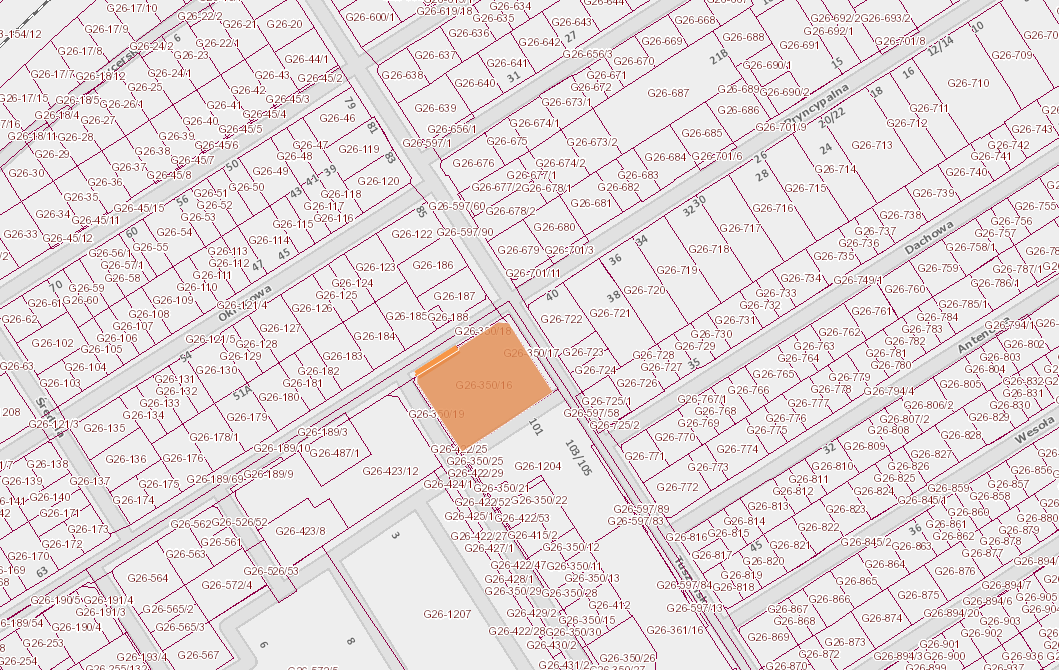 Druk Nr 208/2021Projekt z dnia 18 czerwca 2021 r.Przewodniczący
Rady Miejskiej w Łodzi


Marcin GOŁASZEWSKI